FAIRPLAY-VERT     FJALERHALLEN           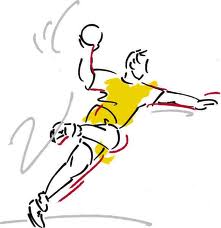 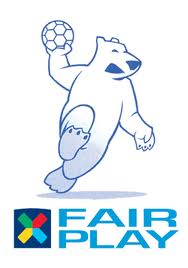 Vi ynskjer deg og ditt lag velkommen til Fjalerhallen.Handballgruppa til Dale il er opptatt av at alle spelarar, lagleiarar og tilreisande publikum og dommarar skal få ei hyggjeleg oppleving.Vert og kontaktperson på dagens arrangement er _________________mobil nr. _________________.Dykkar lag___________________ er tildelt garderobe nr.__________Dersom det er spørsmål eller behov for informasjon, ver vennleg å ta kontakt med fairplay-verten.Dommarar kan forsyne seg med ei flaske vatn. Ved dømming av fleire kampar inkluderer dette og mat i frå kiosken (samla verdi ca. kr 70,-).